Math 3	1.7 Absolute Value Inequalities	Unit 1SWBAT write and solve absolute value inequalities and graph solutions on a number line.Example 1:  Solve and graph the solution on a number line: |2x + 3| < 6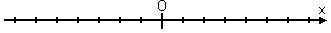 Example 2:  Solve and graph the solution on a number line:  |2x – 3 | > 5Practice:  Solve and graph each solution on a number line.Example 3: A carpenter is using a lathe to shape the final leg of a hand-crafted table.  In order for the leg to fit, it needs to be 150 mm wide, allowing for a margin of error of 2.5 mm.  Write an absolute value inequality that models this relationship, and then find the range of widths that the table leg can be.Example 4:  A manufacturer allows a maximum of 18.5 oz of cereal and a minimum of 16.25 oz of cereal per box.  Write an absolute value inequality that demonstrates the manufacturer’s constraints.Case #1:  Less Than <Case #2:  Greater Than >Suppose you're asked to graph the solution to |x|< 3. The solution is going to be all the points that are less than three units away from zero. Look at the number line:Translating this picture into algebraic symbols, you find that the solution is _________________________________.This pattern for "less than" absolute-value inequalities always holds: Given the inequality | x |< a, the solution is always of the form –a < x < a. Even when the exercises get more complicated, the pattern still holds.   The other case for absolute value inequalities is the "greater than" case. Let's first return to the number line, and consider the inequality |x|> 2.Translating this picture into algebraic symbols, you find that the solution is _________________________________.  That is, the solution is TWO inequalities, not one. DO NOT try to write this as one inequality. The pattern for "greater than" absolute value inequalities always holds:  the solution is always in two parts. Given the inequality | x | > a, the solution always starts by splitting the inequality into two pieces: x < –a or x > a.Special Case #1:  Less than a NegativeSpecial Case #2:  Greater than a NegativeExample:  |x + 2| < -1Example:  |x – 2| > -3Solution:Solution:Tolerance Word Problems:|actual – ideal| < tolerance